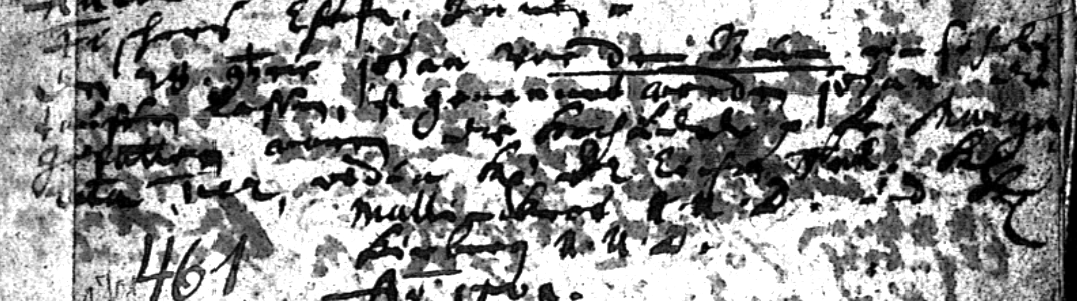 Kirchenbuch St. Nicolai zu Dortmund 1699, Archion Bild 254 in „Taufen 1605 – 1707“:Abschrift:„den 18. 9br (September, KJK) Johan vor dem Baum ein Söhnlein taufen lassen, ist genennet worden Johann, die Gevattern waren die hochedle Frau Margaretha Tier (Thyr, KJK), vidua (Witwe, KJK) Hrn. Dr. Eichen sel., Herr Matthias Krot I.U.D. (iuris utriusque doctor, Doktor beider Rechte) und Herr Kirberg I.U.D.“